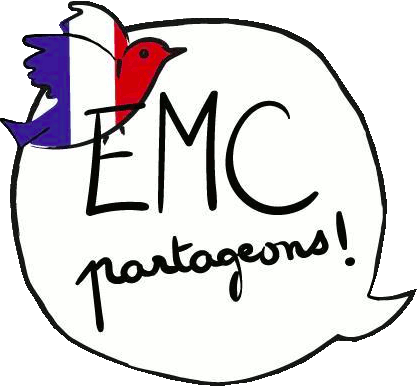 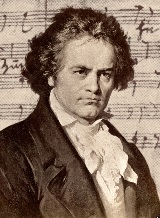 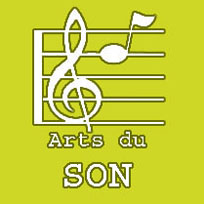 Voici les instruments que l’on entend dans ce morceau :Je décris le morceau : 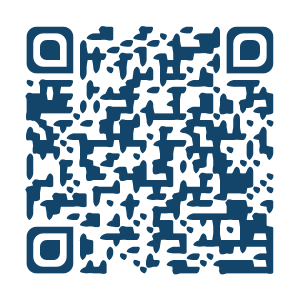 Etiquettes individuelles :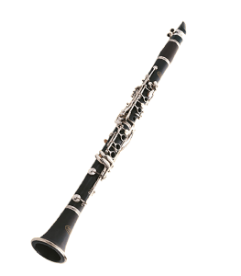 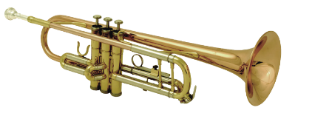 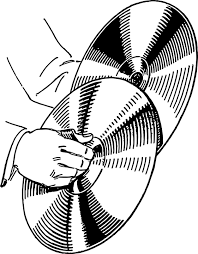 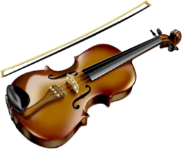 Etiquettes individuelles :La clarinetteFamille des bois Le violonFamille des cordesLa trompetteFamille des cuivresLes cymbalesFamille des percussionsLe rythmeLe rythmeLes nuancesLes nuances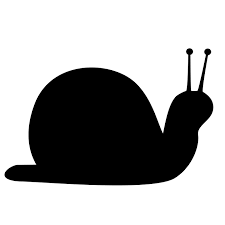 C’est lent.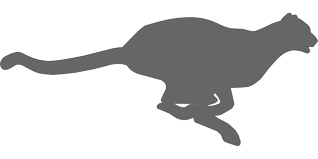 C’est rapide.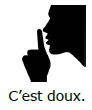 C’est doux.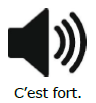 C’est fort.C’est crescendo.C’est decrescendo.C’est lent.C’est rapide.C’est doux.C’est fort.C’est crescendo.C’est decrescendo.